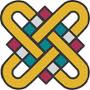 ΕΛΛΗΝΙΚΗ ΔΗΜΟΚΡΑΤΙΑΠΑΝΕΠΙΣΤΗΜΙΟ ΔΥΤΙΚΗΣ ΜΑΚΕΔΟΝΙΑΣΠΑΙΔΑΓΩΓΙΚΗ ΣΧΟΛΗ – ΠΑΙΔΑΓΩΓΙΚΟ ΤΜΗΜΑ ΝΗΠΙΑΓΩΓΩΝΠΡΟΓΡΑΜΜΑ  ΜΕΤΑΠΤΥΧΙΑΚΩΝ  ΣΠΟΥΔΩΝ«ΜΕΤΑΠΤΥΧΙΑΚΟ ΠΡΟΓΡΑΜΜΑ ΕΠΙΣΤΗΜΕΣ ΤΗΣ ΑΓΩΓΗΣ: ΕΚΠΑΙΔΕΥΣΗ ΣΤΗ ΔΙΑΧΕΙΡΙΣΗ ΑΝΘΡΩΠΙΝΟΥ ΔΥΝΑΜΙΚΟΥ - ΔΙΑΜΕΣΟΛΑΒΗΣΗ»Ακαδ. Έτος 2018-2019Α΄ ΕξάμηνοΙΑΝΟΥΑΡΙΟΣΩΡΕΣΜΑΘΗΜΑΤΟΠΟΣΔΙΔΑΣΚΟΝΤΕΣΣάββατο 1211:00 - 17:00Μοντέλα Ηγεσίας. Ηγεσία και Διαμεσολάβηση στη Διαχείριση Ανθρώπινου ΔυναμικούΚΟΖΑΝΗΣωτηρία Τριαντάρη Κυριακή 1311:00 - 17:00Ηγεσία και Διαμεσολάβηση-Προσομοιώσεις, Παιχνίδια ΡόλωνΚΟΖΑΝΗΣωτηρία Τριαντάρη Σάββατο 1911:00 - 15:00Μοντέλα Ηγεσίας. Ηγεσία και Διαμεσολάβηση στη Διαχείριση Ανθρώπινου ΔυναμικούΚΟΖΑΝΗΣωτηρία Τριαντάρη Σάββατο 2612:00 - 16:00Μοντέλα Ηγεσίας. Ηγεσία και Διαμεσολάβηση στη Διαχείριση Ανθρώπινου ΔυναμικούΦΛΩΡΙΝΑΘαρρενός ΜπράτιτσηςΦΕΒΡΟΥΑΡΙΟΣΩΡΕΣΜΑΘΗΜΑΤΟΠΟΣΔΙΔΑΣΚΟΝΤΕΣΣάββατο 0212:00 - 16:00Διαμεσολάβηση -Προσομοιώσεις, Παιχνίδια ΡόλωνΚΟΖΑΝΗΕλένη ΚολτσάκηΣάββατο 912:00 - 16:00Η Διαμεσολάβηση στην Εκπαίδευση και στους Οργανισμούς - Διαπολιτισμική ΜεσολάβησηΦΛΩΡΙΝΑΔόμνα ΜιχαήλΣάββατο 1612:00 - 16:00- II -ΦΛΩΡΙΝΑΣωτηρία Τριαντάρη Κυριακή 1712:00 - 16:00- II -ΦΛΩΡΙΝΑΣωτηρία ΤριαντάρηΚυριακή 2412:00 - 15:00Διαμεσολάβηση -Προσομοιώσεις, Παιχνίδια ΡόλωνΚΟΖΑΝΗΓιώργος Τζίμας  ΜΑΡΤΙΟΣΩΡΕΣΜΑΘΗΜΑΤΟΠΟΣΔΙΔΑΣΚΟΝΤΕΣΣάββατο 0312:00 - 17:00Διαμεσολάβηση -Προσομοιώσεις, Παιχνίδια ΡόλωνΚΟΖΑΝΗΣωτηρία Τριαντάρη  Κυριακή 0412:00 - 16:00Η Διαμεσολάβηση στην Εκπαίδευση και στους Οργανισμούς - Διαπολιτισμική ΜεσολάβησηΚΟΖΑΝΗΣωτηρία Τριαντάρη